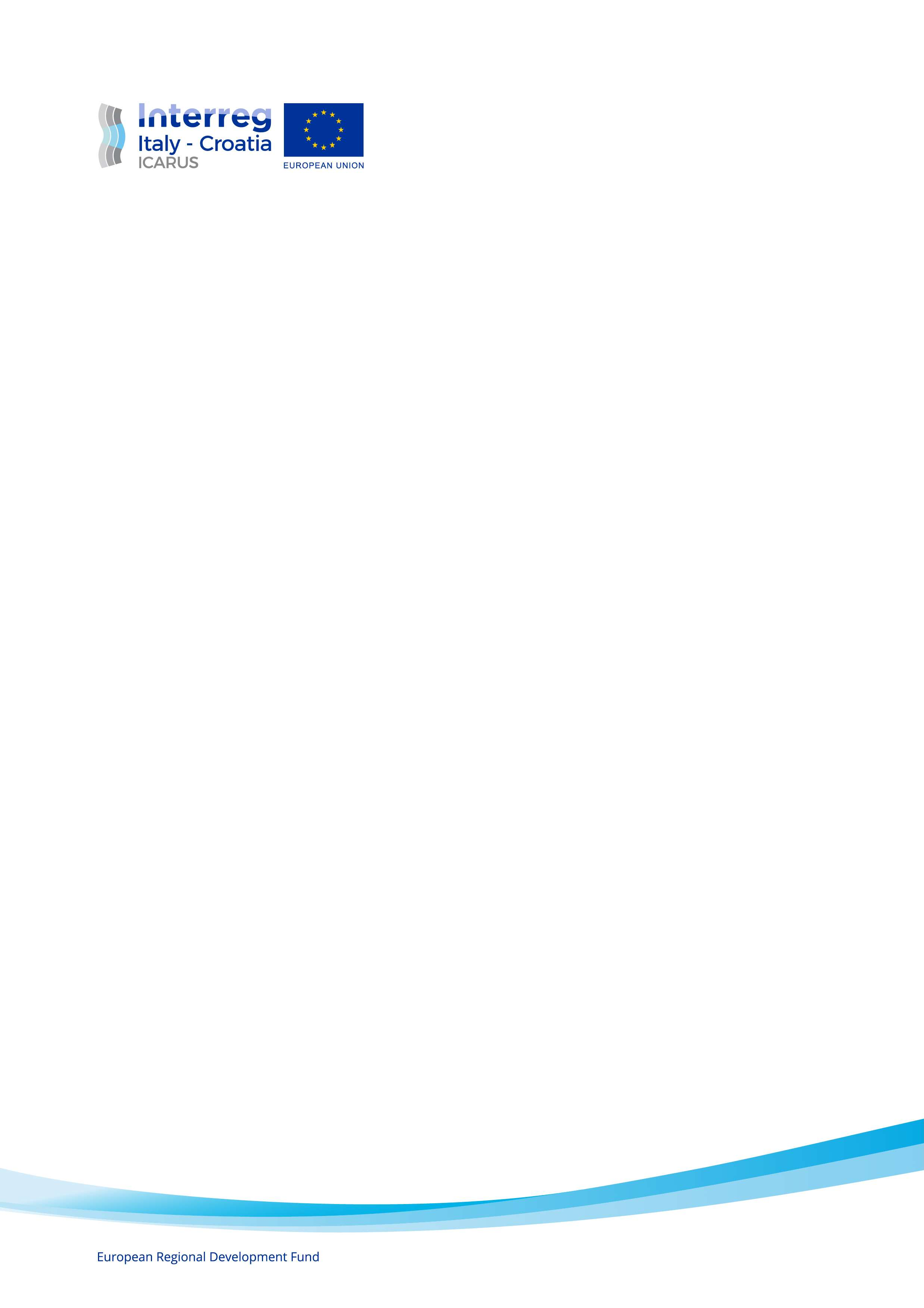 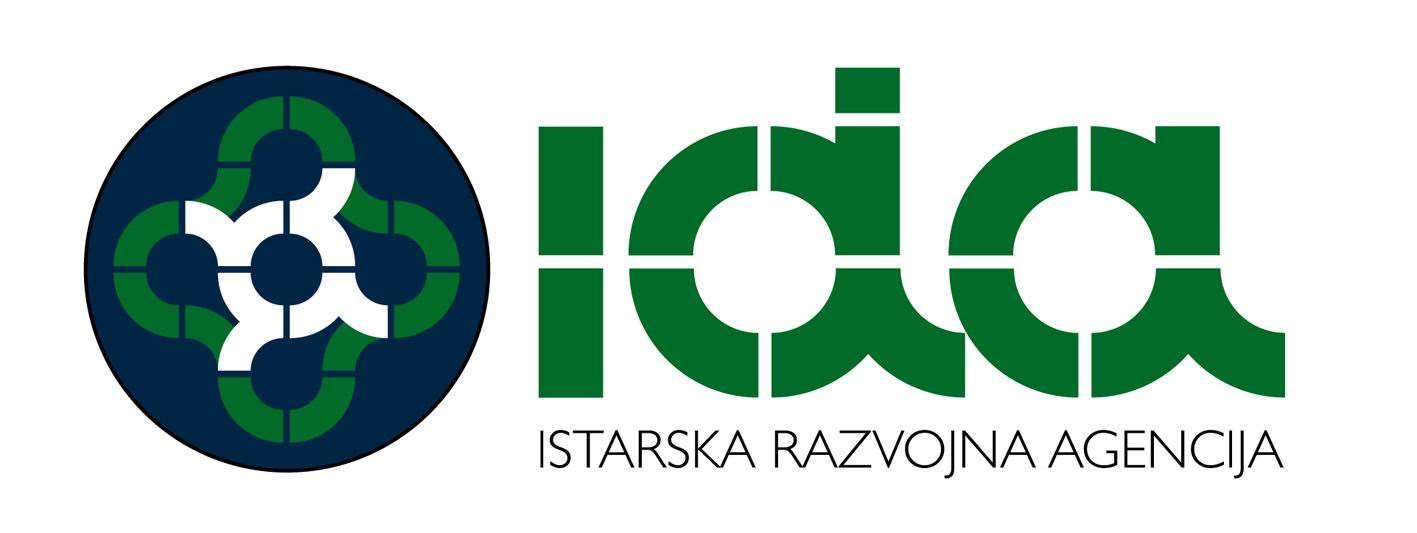 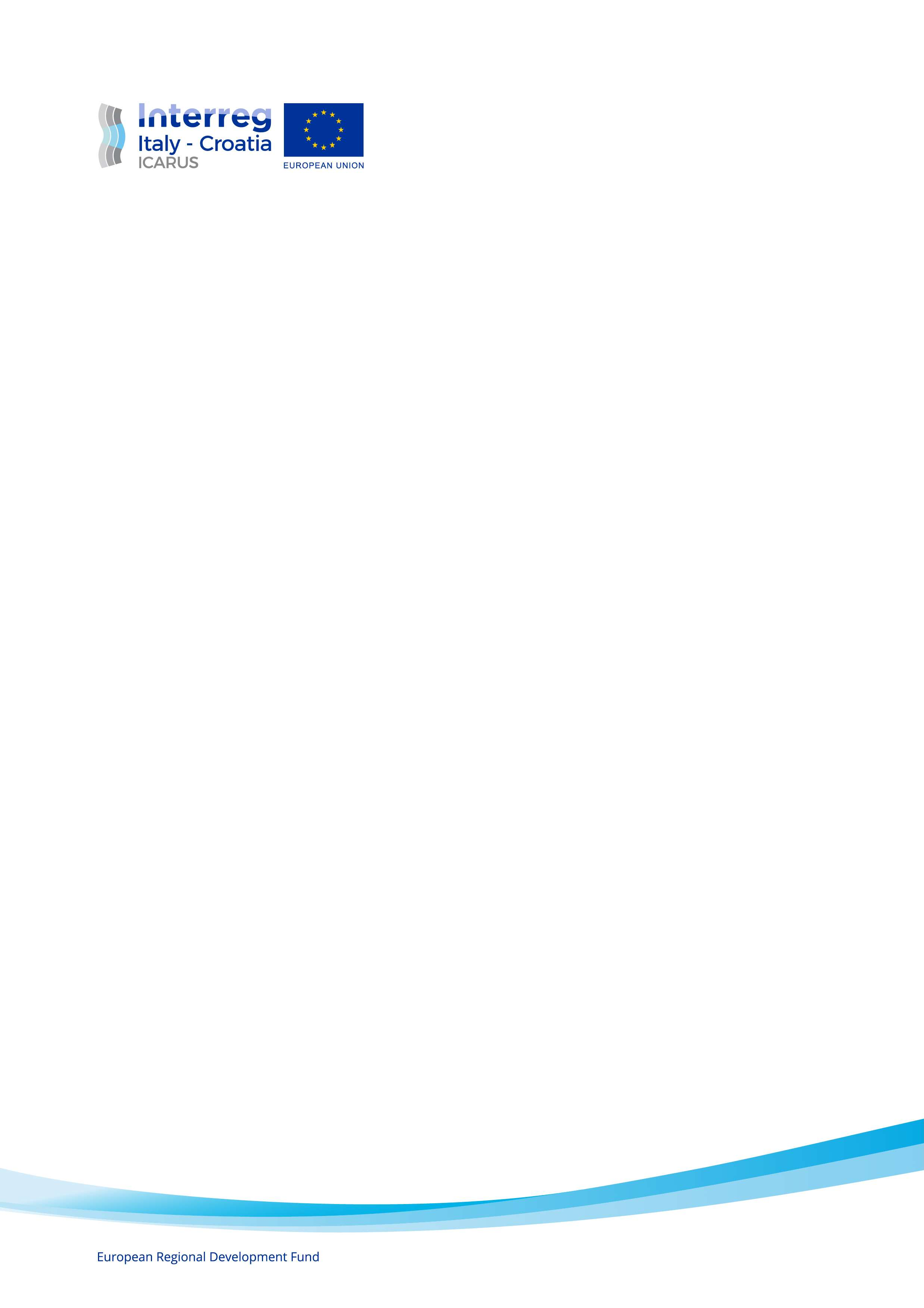 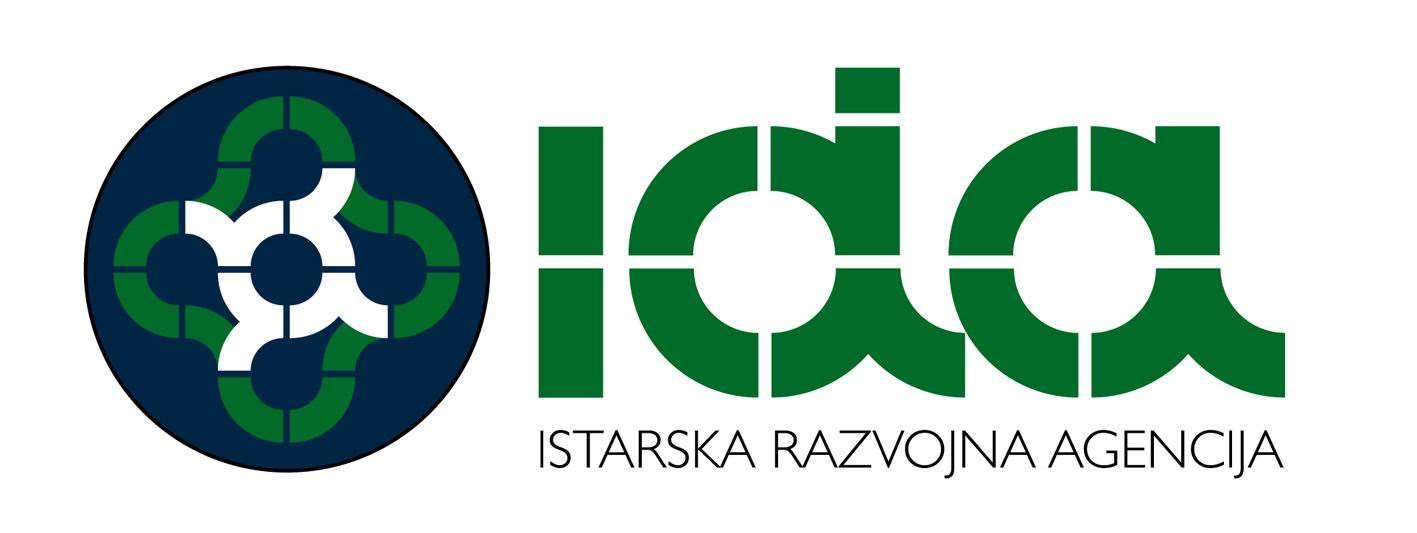 Informacije o prijavitelju:Dostavljen iskaz interesa za razvoj „Via Istra“ projekta (zaokružiti):DA	NEDjelokrug predstavnika interesne skupine nalazi se na trasi željezničke pruge Pula – Buzet koja je dio pilot aktivnosti ICARUS projekta (zaokružiti):DA	NEPrijedlog potrebne opreme i povezanost s ciljevima (ispuniti minimalno 1):Osoba ovlaštena za zastupanje:potpis i pečatPuni naziv :Adresa:Kontakt osoba:(ime i prezime, broj telefona, e- mail)Implementacija MaaS koncepta pomoću kojeg se putnicima omogućava putovanje od točke A do točke B korištenjem različitih oblika prijevozaRazvoj usluga prijevoza i usluga kojima se potiče multimodalnost putnikaPromjena navika putnika s ciljem poticanja korištenja javnog prijevoza i smanjenog korištenja privatnih automobila